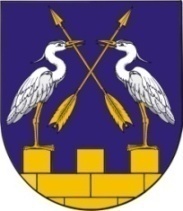        МО АДМИНИСТРАЦИЙЖЕ                              АДМИНИСТРАЦИЯ МО«КОКШАЙСК СЕЛА АДМИНИСТРАЦИЙ»         «КОКШАЙСКОЕ СЕЛЬСКОЕ ПОСЕЛЕНИЕ»ПУНЧАЛЖЕ					ПОСТАНОВЛЕНИЕот 05 декабря  2018 г. № 178О признании утратившими силу постановлений администрации муниципального образования «Кокшайское сельское поселение»На основании экспертного заключения Министерства внутренней политики, развития местного самоуправления и юстиции Республики Марий Эл от 29.11.2018 года № 51/06, руководствуясь п. 5.1 Положения об Администрации муниципального образования «Кокшайское сельское поселение», Администрация муниципального образования «Кокшайское сельское поселение»ПОСТАНОВЛЯЕТ:1. Признать утратившими силу следующие постановления администрации муниципального образования «Кокшайское сельское поселение»: - от 04.05.2013 года № 40 «Об  утверждении  Административного регламента предоставления муниципальной услуги «Выдача копий архивных документов, подтверждающих право на владение землей»;- от 27.08.2018 года № 99 «О внесении изменений в постановление от 04.03.2013 года № 40 «Об  утверждении  Административного регламента предоставления муниципальной услуги «Выдача копий архивных документов, подтверждающих право на владение землей».2. Настоящее постановление вступает в силу после его обнародования.Глава Администрации                                          П.Н. Николаев